Обучение по теме «Электронные трудовые книжки и больничные листы. Обязанности и ответственность работодателя с 2021 года».В соответствии с ФЗ № 439 от 03.12.2019г. «О внесении изменений в ТК РФ в части формирования сведений о трудовой деятельности в электронном виде» трудовые книжки на бумажном носителе с 1 января 2021 года работодатель сможет вести только для тех работников, которые попросят его об этом в письменном заявлении. Остальные - только в электронном виде. ● В чём польза от таких нововведений для работодателя и для сотрудника? ● Как правильно перейти на систему электронного документооборота? ● Как избежать ошибок и штрафов государственной трудовой инспекции? ● Как работает система электронных больничных листов нетрудоспособности? ● Каков опыт работы переходного периода 2020 года? Всё только самое актуальное и полезное с практической точки зрения – в нашем обучении.Начало обучения – 18 января 2021г. Содержание обучения и стоимость зависит от выбранного формата:Обучение возможно в очном, очно-заочном, дистанционном режимах. Заявки принимаются по электронной почте: vti_pedagogika@mail.ru, по телефону – 89526413511, 8-34-253-65006С уважением, зам. начальника методического отделаАртемьева Вера Алексеевна  ЧУ ДПО «Верхнекамский технический институт»г. Соликамск ул. Черняховского, 4а каб. 211г. Березники ул. Ломоносова, 98 строение 2 офис 404ИНН/КПП 5919008478/591901001Программа обучения:1. Программа электронного документооборота: внедрение и реализация в России.- Законодательные акты о переходе на электронные трудовые книжки: требования, сроки, разъяснения от государственных служб, последние изменения в трудовом законодательстве;- Перспективы развития ЭДО для кадровых служб: трудовые договоры, кадровые документы;- Новые обязанности работодателя с 2021 года;2. Электронные трудовые книжки.- Сроки введения в действие, особенности работы, техническая реализация.- Что будет представлять из себя электронная трудовая книжка, какие сведения будет включать в себя информационный блок.- Предварительный аудит трудовых книжек на бумажном носителе и другой кадровой документации для перехода на электронную версию, полный алгоритм.- Как минимизировать недостатки электронной версии трудовой книжки.- Внесение исправлений в трудовые книжки.- В каких случаях записи в электронную трудовую книжку не вносятся.- Документы, подтверждающие период работы у других работодателей, если нет записи в трудовой книжке.- Трудовая книжка совместителя и дистанционного работника.3. Электронный лист нетрудоспособности.- Как работает система электронных больничных листов.- Инструкция по работе с электронными листами нетрудоспособности для работодателя.- Плюсы и минусы ЭЛН.4.  Подборка типовых ошибок из практики, которые чреваты большими штрафами государственной трудовой инспекции.5. Основы самоаудита по проверочным листам.● Образовательные услуги по подготовке, переподготовке и повышению квалификации кадров● Опыт работы более 15 лет● Доверие крупных предприятий Перми и Пермского края (ПАО «Метафракс», АО «ОХК Уралхим», ПАО «Т-Плюс», ОАО «МИЛКОМ», ПАО «Протон-ПМ» и др.)Формат участияПродолжительностьСтоимость участия 1 человекаВыдаваемый документСеминар4-8 часов1 500 - 3 000 руб.Сертификат об участии в семинареКурсы повышения квалификации16 часов36 часов72 часа4 000 руб.6 000 руб.8 000 руб.Удостоверение о повышении квалификации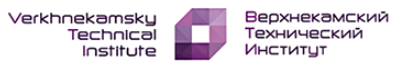 